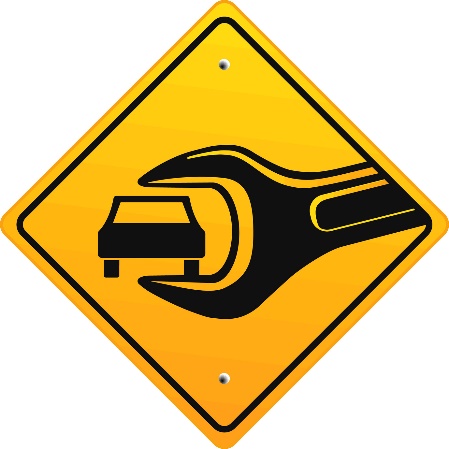 BRANDBRANDBRANDBRANDBRANDBRANDMODELMODELMODELMODELMODELMODELMODELYEARYEARFORDFORDFORDFORDFORDFORDRANGERRANGERRANGERRANGERRANGERRANGERRANGER<YEAR><YEAR>OWNEROWNEROWNEROWNEROWNEROWNERPLATE NUMBERPLATE NUMBERPLATE NUMBERPLATE NUMBERPLATE NUMBERPLATE NUMBERLAST UPDATE DATELAST UPDATE DATELAST UPDATE DATEJOHN SMITHJOHN SMITHJOHN SMITHJOHN SMITHJOHN SMITHJOHN SMITHNRE 2258NRE 2258NRE 2258NRE 2258NRE 2258NRE 2258MM/DD/YYYYMM/DD/YYYYMM/DD/YYYYDateDateTask PerformedTask PerformedInspected ByInspected ByAdjustedAdjustedCleanCleanRepairedRepairedReplacedReplacedOtherOtherCostmm/dd/yyyymm/dd/yyyyCheck engine oilCheck engine oilMichael JohnsonMichael Johnson510.00mm/dd/yyyymm/dd/yyyyCheck spark plugsCheck spark plugsRobert WilliamsRobert Williams85.00TotalTotalTotalTotalTotalTotalTotalTotalTotalTotalTotalTotalTotalTotalTotalTotal595.00